PORTRETWykorzystując zamieszczone w folderze kontury twarzy stwórz portret. Do jego wykonania możesz posłużyć się kolorowymi czasopismami, włóczką, skrawkami tkanin, guzikami, kredkami, farbami, flamastrami … 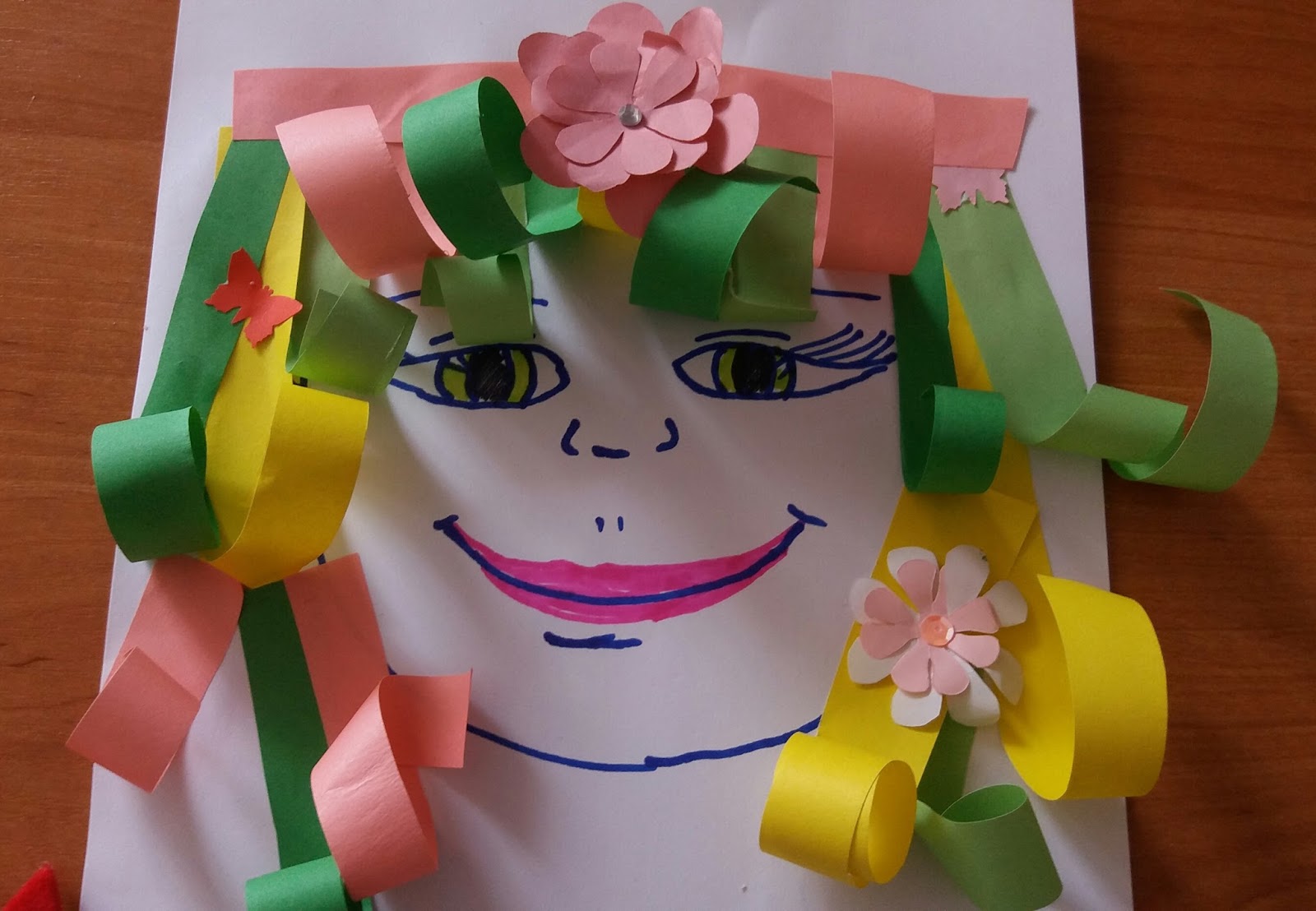 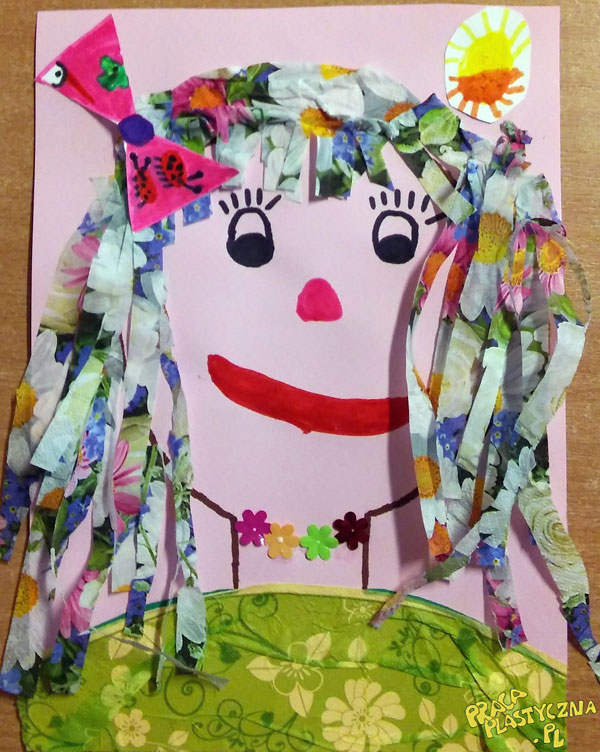 